Year 9 Spanish Writing exam scaffold and model: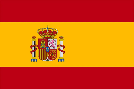 DON’T JUST COPY THE ANSWERS HERE, ADAPT, USE YOUR Sentence Builders and AVOCADOS1. Your daily routineE.B.I. if you use AVOCADO sequencers:Primero = firstly,Luego = then / next,Antes de = before ...Después = after / afterwardsFinalmente = finally AND OPINIONS like “...que no me gusta para nada dado que es tan (= so) aburrido”A las siete me levanto y luego me visto. A las siete y media desayuno y luego me lavo los dientes. A las ocho y cuarto salgo de casa y voy al colegio en autobús………2. Past holidaysE.B.I. if you develop your answers with:OpinionsTalking about others like WE...Use the 6W technique to add information about Who What When etcUse por ejemplo and también to add more.Use days of the week and times of day to expand on the activities you did:El lunes por la mañana fuimos.... = On Monday morning we went too....Cuando era muy joven fui a Francia en avión con mi hermana. Nos quedamos en un hotel barato por diez días. Vi monumentos y saque fotos……..3. What you can do in Madrid or Barcelona or LiverpoolE.B.I. if you use a range of AVOCADO connectives to extend sentences:donde = where   aunque = althoughque = which     sin embargo = however    que = which / thatEn Barcelona se puede ver las vistas preciosas desde Montjuic y probar tapas. También se puede ir a la playa y tomar el sol……..4. Your future holidaysE.B.I. if you use AVOCADO OMG phrases like¡Será la leche! = It’ll be ace!¡Ojalá pudiera volver a... I wish I could return to!Lo mejor será ...= the best thing will be...Creo que / pienso que = i think thatEste verano voy a ir a Italia en tren con mi familia. Vamos a quedarnos en un hotel de lujo por dos semanas. Voy a comer muchos helados y nadar en el mar………